BINGO DES RENCONTRESAidez vos élèves à découvrir leurs points communs à l’aide d’un jeu de bingo illustré.DémarcheImprimez une copie de la carte de bingo correspondant à votre province ou territoire (voir document reproductible, pp. 2 à 14) pour chaque élèveProposez aux élèves d’apprendre à mieux connaître la personnalité et les intérêts de leurs amis par l’entremise d’un bingo des rencontres. Invitez d’abord un élève volontaire à rappeler les règles du jeu de bingo. Distribuez une copie de la carte de bingo correspondant à votre province ou votre territoire à chaque élève.Expliquez-leur qu’ils doivent circuler dans la salle de classe et recueillir les noms des élèves qui correspondent aux énoncés sur la fiche.Allouez une durée suffisante pour permettre aux élèves de circuler dans la classe et de remplir, de façon individuelle, leur carte de bingo.Invitez les élèves à comparer leurs résultats avec ceux de leurs camarades.Avez-vous découvert des énoncés communs entre vous? Lesquels?Quels sont les énoncés les plus populaires? Pourquoi?Quels autres énoncés auraient pu figurer sur la carte?Bingo des rencontres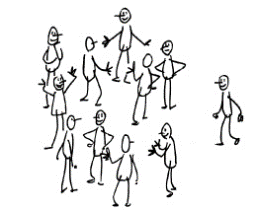 Bingo des rencontresBingo des rencontresBingo des rencontresBingo des rencontresBingo des rencontresBingo des rencontresBingo des rencontresBingo des rencontresBingo des rencontresBingo des rencontresBingo des rencontresBingo des rencontresJe suis Franco-Ontarien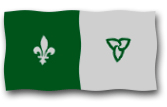 Mon cours préféré est le français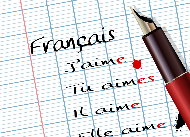 Un de mes parents n’est pas francophone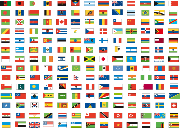 J’ai un animal de compagnie à la maison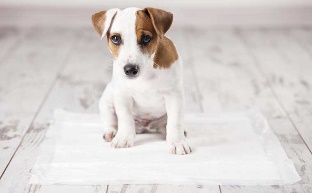 J’aime parler en français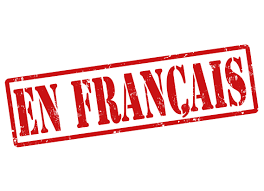 Je suis trilingue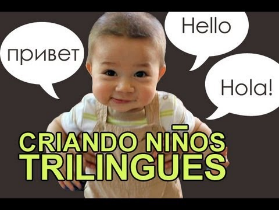 J’ai un frère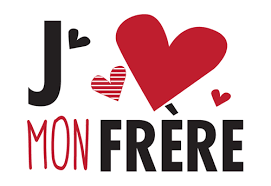 J’ai une soeur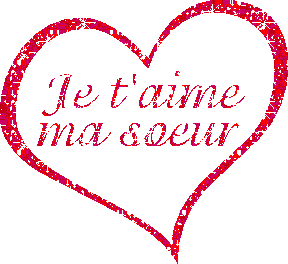 Je pratique une activité parascolaire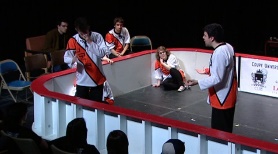 Je joue un instrument de musique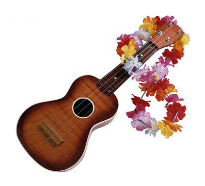 J’ai un talent...lequel?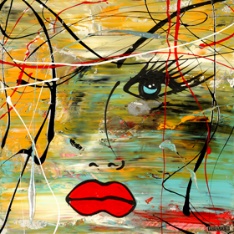 J’aime dessiner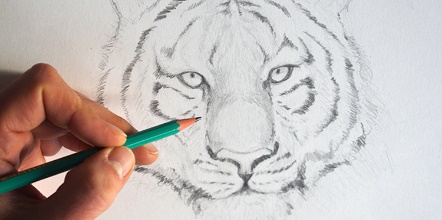 Je suis francophone de Terre-Neuve et Labrador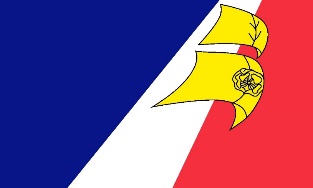 Mon cours préféré est le françaisUn de mes parents n’est pas francophoneJ’ai un animal de compagnie à la maisonJ’aime parler en françaisJe suis trilingueJ’ai un frèreJ’ai une soeurJe pratique une activité parascolaireJe joue un instrument de musiqueJ’ai un talent...lequel?J’aime dessinerJe suis acadien de la Nouvelle-Écosse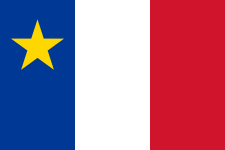 Mon cours préféré est le françaisUn de mes parents n’est pas francophoneJ’ai un animal de compagnie à la maisonJ’aime parler en françaisJe suis trilingueJ’ai un frèreJ’ai une soeurJe pratique une activité parascolaireJe joue un instrument de musiqueJ’ai un talent...lequel?J’aime dessinerJe suis acadien de l’Île-du-Prince-ÉdouardMon cours préféré est le françaisUn de mes parents n’est pas francophoneJ’ai un animal de compagnie à la maisonJ’aime parler en françaisJe suis trilingueJ’ai un frèreJ’ai une soeurJe pratique une activité parascolaireJe joue un instrument de musiqueJ’ai un talent...lequel?J’aime dessinerJe suis acadien du Nouveau-BrunswickMon cours préféré est le françaisUn de mes parents n’est pas francophoneJ’ai un animal de compagnie à la maisonJ’aime parler en françaisJe suis trilingueJ’ai un frèreJ’ai une soeurJe pratique une activité parascolaireJe joue un instrument de musiqueJ’ai un talent...lequel?J’aime dessinerJe suis Québécois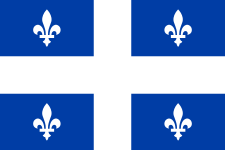 Mon cours préféré est le françaisUn de mes parents n’est pas francophoneJ’ai un animal de compagnie à la maisonJ’aime parler en françaisJe suis trilingueJ’ai un frèreJ’ai une soeurJe pratique une activité parascolaireJe joue un instrument de musiqueJ’ai un talent...lequel?J’aime dessinerJe fais partie de la francophonie manitobaine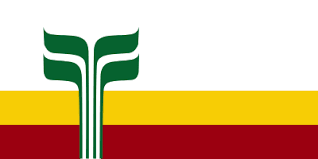 Mon cours préféré est le françaisUn de mes parents n’est pas francophoneJ’ai un animal de compagnie à la maisonJ’aime parler en françaisJe suis trilingueJ’ai un frèreJ’ai une sœurJe pratique une activité parascolaireJe joue un instrument de musiqueJ’ai un talent...lequel ?J’aime dessinerJe suis Fransaskois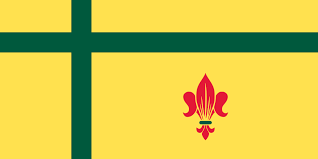 Mon cours préféré est le françaisUn de mes parents n’est pas francophoneJ’ai un animal de compagnie à la maisonJ’aime parler en françaisJe suis trilingueJ’ai un frèreJ’ai une sœurJe pratique une activité parascolaireJe joue un instrument de musiqueJ’ai un talent...lequel ?J’aime dessinerJe suis Franco-Albertain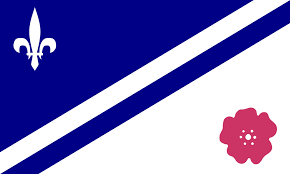 Mon cours préféré est le françaisUn de mes parents n’est pas francophoneJ’ai un animal de compagnie à la maisonJ’aime parler en françaisJe suis trilingueJ’ai un frèreJ’ai une sœurJe pratique une activité parascolaireJe joue un instrument de musiqueJ’ai un talent...lequel ?J’aime dessinerJe suis Franco-Colombien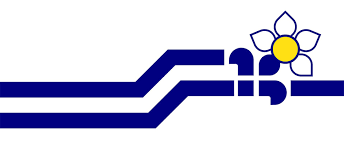 Mon cours préféré est le françaisUn de mes parents n’est pas francophoneJ’ai un animal de compagnie à la maisonJ’aime parler en françaisJe suis trilingueJ’ai un frèreJ’ai une sœurJe pratique une activité parascolaireJe joue un instrument de musiqueJ’ai un talent...lequel ?J’aime dessinerJe suis Franco-Ténois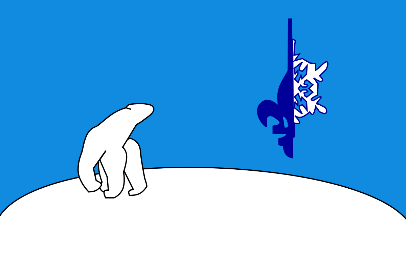 Mon cours préféré est le françaisUn de mes parents n’est pas francophoneJ’ai un animal de compagnie à la maisonJ’aime parler en françaisJe suis trilingueJ’ai un frèreJ’ai une sœurJe pratique une activité parascolaireJe joue un instrument de musiqueJ’ai un talent...lequel ?J’aime dessinerJe suis Franco-Yukonnais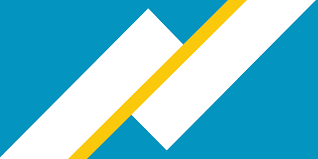 Mon cours préféré est le françaisUn de mes parents n’est pas francophoneJ’ai un animal de compagnie à la maisonJ’aime parler en françaisJe suis trilingueJ’ai un frèreJ’ai une sœurJe pratique une activité parascolaireJe joue un instrument de musiqueJ’ai un talent...lequel ?J’aime dessinerJe suis Franco-Nunavois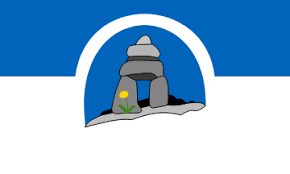 Mon cours préféré est le françaisUn de mes parents n’est pas francophoneJ’ai un animal de compagnie à la maisonJ’aime parler en françaisJe suis trilingueJ’ai un frèreJ’ai une sœurJe pratique une activité parascolaireJe joue un instrument de musiqueJ’ai un talent...lequel ?J’aime dessiner